10 правил как научить ребёнка слушатьсяПсихика ребёнка – это чистый лист, на который родители могут «записать» основные правила поведения при правильном подходе с точки зрения психологии. От того, какие правила и требования вы установите, зависит ваше и вашего чада спокойствие. Вот простейшие подходы к воспитанию послушания у детей. 1. Не отменяйте установленные требования и распоряжения без крайней на то необходимости. Ребёнок должен знать, что не подлежит обсуждению – отправляться в положенное время вечером в постель или нет. 2. Просьбу или распоряжение следует формулировать четко и ясно для ребёнка. Например, не «Я не понимаю, почему так шумно?!», а «Я занята важным делом, поэтому прошу не шуметь пока. Можешь порисовать в своей комнате». Не стоит задавать риторические вопросы типа «Почему твоя одежда такая грязная»?» или «Почему одежда разбросана?» Лучше сказать: «Сними грязную футболку и надень чистую или убери обувь на место». 3. Приучите ребёнка слушаться с первого слова и сразу же выполнять поручение. Если вы пять раз повторите, например, «Выключи телевизор!» или «Не ходи в грязной обуви по дому, обуй тапочки» и не предпримите последующих действий, чтобы это было сделано, малыш будет считать все ваши слова пустым звуком. 4. Между родителями не должно быть разногласий в отношении какого-либо правила, касающегося поведения ребёнка, и особенно в присутствии малыша. Если всё же это произошло, то следует прийти к общему согласию в присутствии ребёнка. Он будет знать, что, если провинился перед мамой, папа тоже осудит такое поведение. 5. Непослушание не должно оставаться безнаказанным, а при повторном нарушении правил следует усилить меру наказания. 6. Нельзя разрешать сегодня то, что было запрещено вчера. 7. И напротив, не нужно постоянно командовать детьми и слишком часто давать поручения. На то он и ребёнок, чтобы иногда пошалить и наслаждаться прекрасной порой - детством. 8. Ребёнок должен получать посильные задания, соответствующие его пониманию и умению. Слишком простые не лучше чересчур сложных. 9. Не принесёт ничего хорошего фамильярное отношение сына или дочери к вам. Также дети не должны видеть этого и со стороны других членов семьи. Если отец неуважительно отзовётся о маме, рано или поздно ребёнок повторит это. 10. Золотое правило: во всём дети видят ваш пример. Не позволяйте себе то, что запрещено делать ребёнку. Естественно, родители – не бездушные роботы по дрессировке детей, во всём нужно найти причину неудовлетворительного поведения и с пониманием и любовью спокойно научить ребёнка послушанию. Всё в ваших руках! Педагог-психологСидорова Л.В.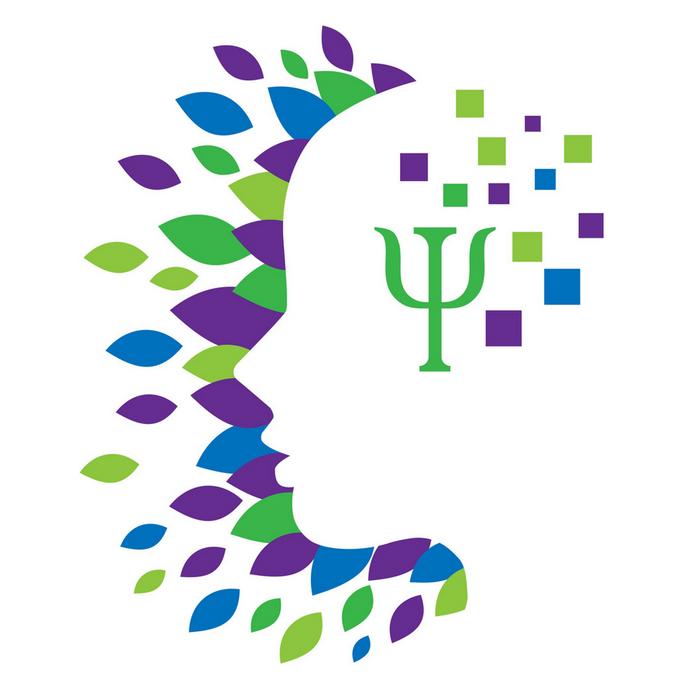 